	تعريف وأهمية الإرشاد الأكاديمي ..تقديم خدمات إرشادية متكاملة للطالبة ، وتزويدهن بالمهارات الأكاديمية المتنوعة التي ترفع من تحصيلهم الدراسي ومناقشة طموحاتهم العلمية وتوعية الطالبات بلوائح الجامعة وقوانينها أثناء دراستهن وتمكنهن من التعامل والتفاعل مع الخطط والبرامج الدراسية بالكلية .                       اسم عضوة هيئة التدريس :          جواهر سعد فيصل السبيعي                                                                                                                                                                    التخصص :         محاسبة عزيزتي الطالبة : يمكنك مراجعة مرشدتك الأكاديمية في وقت ساعات الإرشاد الأكاديمي ، عند وجود أية استفسارات لديك عن وضعك الدراسي .مأسماء الطالباتأسماء الطالباتالرقم الجامعيالتخصص1وجدان بنت علي بن محمد الغانم وجدان بنت علي بن محمد الغانم 434925169دبلوم المحاسبة2سحر بنت سعد بن عيسى العقيل سحر بنت سعد بن عيسى العقيل 434925781دبلوم المحاسبة3منيرة بنت خالد بن علي العتيبيمنيرة بنت خالد بن علي العتيبي434925346دبلوم المحاسبة4حصه بنت عبدالله بن علي العبيد حصه بنت عبدالله بن علي العبيد 435925739دبلوم المحاسبة5مثايل بنت محمد بن فيحان النفيعيمثايل بنت محمد بن فيحان النفيعي434925493دبلوم المحاسبة6أسماء بنت حزام بن مناحي العصيمي العتيبيأسماء بنت حزام بن مناحي العصيمي العتيبي434925871دبلوم المحاسبة7هياء بنت محمد بن عبدالله السريع هياء بنت محمد بن عبدالله السريع 433923169دبلوم المحاسبة8نجود بنت زيد بن علي ال عثمان التميمي نجود بنت زيد بن علي ال عثمان التميمي 434925624دبلوم المحاسبة9موضي بنت سعد بن محمد العيسى موضي بنت سعد بن محمد العيسى 433923090دبلوم المحاسبة10وجدان بنت فهد بن راشد أحمد بن خنين وجدان بنت فهد بن راشد أحمد بن خنين 435925738دبلوم المحاسبة11لطيفة بنت فهد بن ناصر السنيدي لطيفة بنت فهد بن ناصر السنيدي 434925852دبلوم المحاسبة12عهود بنت رمضان بن مسعود العنزي عهود بنت رمضان بن مسعود العنزي 435925764دبلوم المحاسبة13وعد بنت محمد بن عبدالله الصفيانوعد بنت محمد بن عبدالله الصفيان434925839دبلوم المحاسبة14أسماء بنت محمد بن ابن فواز المجمعي السبيعيأسماء بنت محمد بن ابن فواز المجمعي السبيعي434925880دبلوم المحاسبةرقم المكتب:      6 /ب مبنى 3 (25 سابقاً) الدور الثاني رقم المكتب:      6 /ب مبنى 3 (25 سابقاً) الدور الثاني للتواصل ..jalsubeai@ksu.edu.sa  جوال : 0542065810للتواصل ..jalsubeai@ksu.edu.sa  جوال : 0542065810للتواصل ..jalsubeai@ksu.edu.sa  جوال : 0542065810ساعات الإرشاد الأكاديميساعات الإرشاد الأكاديميساعات الإرشاد الأكاديميساعات الإرشاد الأكاديميساعات الإرشاد الأكاديمياليوم   الأربعاء اليوم   الأربعاء الوقت  من الساعة 8 إلى الساعة 11الوقت  من الساعة 8 إلى الساعة 11الوقت  من الساعة 8 إلى الساعة 11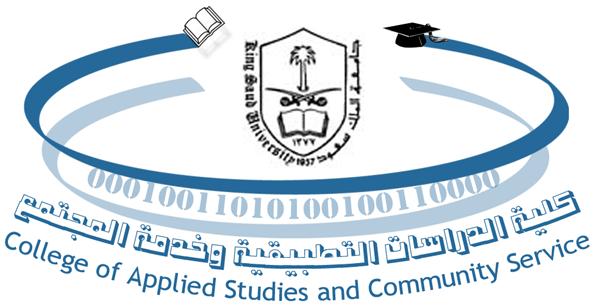 